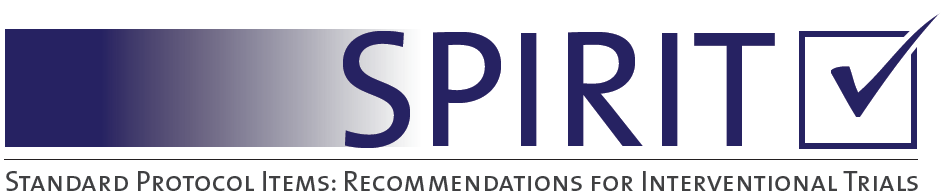 SPIRIT 2013 Checklist: Recommended items to address in a clinical trial protocol and related documents*Section/item	Item NoDescription	Addressed onpage numberAdministrative informationTitle, 7-8Title	1	Descriptive title identifying the study design, population, interventions, and, if applicable, trial acronym	 	Abstract, 8Trial registration	2a	Trial identifier and registry name. If not yet registered, name of intended registry	 	NA2b	All items from the World Health Organization Trial Registration Data Set	 	8Protocol version	3	Date and version identifierFunding	4	Sources and types of financial, material, and other support2222-23Roles and responsibilities5a	Names, affiliations, and roles of protocol contributors225b	Name and contact information for the trial sponsor5c	Role of study sponsor and funders, if any, in study design; collection, management, analysis, and	NAinterpretation of data; writing of the report; and the decision to submit the report for publication, including	 	 whether they will have ultimate authority over any of these activitiesNA5d	Composition, roles, and responsibilities of the coordinating centre, steering committee, endpoint	 	adjudication committee, data management team, and other individuals or groups overseeing the trial, if applicable (see Item 21a for data monitoring committee)IntroductionBackground and rationale5-66a	Description of research question and justification for undertaking the trial, including summary of relevant	 	studies (published and unpublished) examining benefits and harms for each intervention6b	Explanation for choice of comparators Objectives	7	Specific objectives or hypothesesTrial design	8	Description of trial design including type of trial (eg, parallel group, crossover, factorial, single group),1277-8allocation ratio, and framework (eg, superiority, equivalence, noninferiority, exploratory)	 	Methods: Participants, interventions, and outcomes8Study setting	9	Description of study settings (eg, community clinic, academic hospital) and list of countries where data will	 	be collected. Reference to where list of study sites can be obtained8-10Eligibility criteria	10	Inclusion and exclusion criteria for participants. If applicable, eligibility criteria for study centres and	 	individuals who will perform the interventions (eg, surgeons, psychotherapists)11-13Interventions	11a	Interventions for each group with sufficient detail to allow replication, including how and when they will be	 	administered1011b	Criteria for discontinuing or modifying allocated interventions for a given trial participant (eg, drug dose	 	change in response to harms, participant request, or improving/worsening disease)1111c	Strategies to improve adherence to intervention protocols, and any procedures for monitoring adherence	 	(eg, drug tablet return, laboratory tests)1311d	Relevant concomitant care and interventions that are permitted or prohibited during the trial	 	Outcomes	12	Primary, secondary, and other outcomes, including the specific measurement variable (eg, systolic blood14-17pressure), analysis metric (eg, change from baseline, final value, time to event), method of aggregation (eg,    	 median, proportion), and time point for each outcome. Explanation of the clinical relevance of chosenefficacy and harm outcomes is strongly recommendedTable 1Participant timeline	13	Time schedule of enrolment, interventions (including any run-ins and washouts), assessments, and visits for   	 participants. A schematic diagram is highly recommended (see Figure)17-18Sample size	14	Estimated number of participants needed to achieve study objectives and how it was determined, including	 	clinical and statistical assumptions supporting any sample size calculations8Recruitment	15	Strategies for achieving adequate participant enrolment to reach target sample size	 	Methods: Assignment of interventions (for controlled trials)Allocation:11Sequence generation16a	Method of generating the allocation sequence (eg, computer-generated random numbers), and list of any	 	 factors for stratification. To reduce predictability of a random sequence, details of any planned restriction(eg, blocking) should be provided in a separate document that is unavailable to those who enrol participantsor assign interventionsAllocation concealment mechanism1116b	Mechanism of implementing the allocation sequence (eg, central telephone; sequentially numbered,	 	 opaque, sealed envelopes), describing any steps to conceal the sequence until interventions are assigned11Implementation	16c	Who will generate the allocation sequence, who will enrol participants, and who will assign participants to	 	interventions11Blinding (masking)	17a	Who will be blinded after assignment to interventions (eg, trial participants, care providers, outcome	 	assessors, data analysts), and how1117b	If blinded, circumstances under which unblinding is permissible, and procedure for revealing a participant’s	 	 allocated intervention during the trialMethods: Data collection, management, and analysis14-17Data collection methods18a	Plans for assessment and collection of outcome, baseline, and other trial data, including any related	 	 processes to promote data quality (eg, duplicate measurements, training of assessors) and a description ofstudy instruments (eg, questionnaires, laboratory tests) along with their reliability and validity, if known.Reference to where data collection forms can be found, if not in the protocol1018b	Plans to promote participant retention and complete follow-up, including list of any outcome data to be	 	 collected for participants who discontinue or deviate from intervention protocolsNAData management	19	Plans for data entry, coding, security, and storage, including any related processes to promote data quality	 	 (eg, double data entry; range checks for data values). Reference to where details of data managementprocedures can be found, if not in the protocol18-19Statistical methods	20a	Statistical methods for analysing primary and secondary outcomes. Reference to where other details of the	 	statistical analysis plan can be found, if not in the protocolNA20b	Methods for any additional analyses (eg, subgroup and adjusted analyses)	 	20c	Definition of analysis population relating to protocol non-adherence (eg, as randomised analysis), and any	18statistical methods to handle missing data (eg, multiple imputation)	 	Methods: MonitoringNAData monitoring	21a	Composition of data monitoring committee (DMC); summary of its role and reporting structure; statement of    	 whether it is independent from the sponsor and competing interests; and reference to where further detailsabout its charter can be found, if not in the protocol. Alternatively, an explanation of why a DMC is notneededNA21b	Description of any interim analyses and stopping guidelines, including who will have access to these interim    	results and make the final decision to terminate the trial17Harms	22	Plans for collecting, assessing, reporting, and managing solicited and spontaneously reported adverse	 	events and other unintended effects of trial interventions or trial conductNAAuditing	23	Frequency and procedures for auditing trial conduct, if any, and whether the process will be independent	 	 from investigators and the sponsorEthics and dissemination8Research ethics approvalProtocol amendmentsPlans for seeking research ethics committee/institutional review board (REC/IRB) approval	 	21(Trial statusPlans for communicating important protocol modifications (eg, changes to eligibility criteria, outcomes,	 	 analyses) to relevant parties (eg, investigators, REC/IRBs, trial participants, trial registries, journals,regulators)8Consent or assent	26a	Who will obtain informed consent or assent from potential trial participants or authorised surrogates, and	 	how (see Item 32)NA26b	Additional consent provisions for collection and use of participant data and biological specimens in ancillary    	studies, if applicable8Confidentiality	27	How personal information about potential and enrolled participants will be collected, shared, and maintained   	in order to protect confidentiality before, during, and after the trialDeclaration of interests2228	Financial and other competing interests for principal investigators for the overall trial and each study site	 	22Access to data	29	Statement of who will have access to the final trial dataset, and disclosure of contractual agreements that	 	limit such access for investigatorsAncillary and post- trial careNA30	Provisions, if any, for ancillary and post-trial care, and for compensation to those who suffer harm from trial	 	participationNADissemination policy  31a	Plans for investigators and sponsor to communicate trial results to participants, healthcare professionals,	 	                              the public, and other relevant groups (eg, via publication, reporting in results databases, or other datasharing arrangements), including any publication restrictionsNA31b	Authorship eligibility guidelines and any intended use of professional writers	 	2231c	Plans, if any, for granting public access to the full protocol, participant-level dataset, and statistical code	 	AppendicesInformed consent materialsBiological specimensNAModel consent form and other related documentation given to participants and authorised surrogates	 	NAPlans for collection, laboratory evaluation, and storage of biological specimens for genetic or molecular	 	 analysis in the current trial and for future use in ancillary studies, if applicable*It is strongly recommended that this checklist be read in conjunction with the SPIRIT 2013 Explanation & Elaboration for important clarification on the items. Amendments to the protocol should be tracked and dated. The SPIRIT checklist is copyrighted by the SPIRIT Group under the Creative Commons “Attribution-NonCommercial-NoDerivs 3.0 Unported” license.